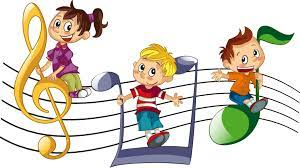 МЕТОДИКА МУЗИЧКОГ ВАСПИТАЊА II колоквијумДруги поправни колоквијум одржаће се 29. маја у 12.30.                                                                               Доц. др Наташа ВукићевићРед. бр.Име и презиме студентабр. индексаБр. поена1.Тамара Новаковић2020/020826,5/40 положила2.Ана Стефановић2020/020929/40положила3.Тијана Станојевић2020/021029,5/40положила4.Јана Крстић2020/020411/40није положила5.Сандра Ивановић2020/022530/40положила6.Теодора Богосављевић2020/ 021123,5/40положила7.Ана Јоцић2020/023523/40 положила8.Анђела Стојиловић2020/024215/40није положила9.Анђелка Обреновић2020/025517/40није положила10.Катарина Пајић2020/026226,5/40положила11.Анђелија Гвозденовић2020/027624/40положила12.Бојана Вучковић2020/02797,5/40није положила13.Сара Ивановић2020/024520/40није положила14.Марија Поповић2020/020221/40 положила15.Ксенија Алексић2020/020327/40положила16.Кристина Вукадиновић2020/020521/40 положила17.Јелена Петровић2020/020633,5/40 положила18. Софија Јовановић2020/020717,5/40није положила19.Јована Јанчић2020/022017/40није положила20.Марија Вељковић2020/022329/40положила21.Милица Живковић2020/02286/40није положила22.Викторија Милановић2020/027021/40положила23.Маја Чолић2020/022924/40 положила24.Ана Миленковић2020/023024/40положилаМирјана Миливојевић2020/023429/40положилаЈана Јовић2020/023725/40положилаЈасмина Петровић2020/023923,5/40 положилаАна Стевановић2020/024917/40није положилаБојана Стојановић2020/025428/40 положилаМилена Радосављевић2020/025922/40положила